1. Refferensi :Hesti, khalikusssabir. 2011. Filosopi peayanan publikKodrat, david. 2009. Manajemen Strategi, Membangun Keunggulan Bersaing Era Global Di Indonesia BerbasiskewirausahaanL. Daft, Richard. 2010. Era baru manajemenMahmudi.manajemen kinerja sektor publikSri wahyudi, agustinus. 1996. Manajemen strategik pengantar proses berfikir strategik2. Penilian tes tertulisSoal : 1. Refferensi :Hesti, khalikusssabir. 2011. Filosopi peayanan publikKodrat, david. 2009. Manajemen Strategi, Membangun Keunggulan Bersaing Era Global Di Indonesia BerbasiskewirausahaanL. Daft, Richard. 2010. Era baru manajemenMahmudi.manajemen kinerja sektor publikSri wahyudi, agustinus. 1996. Manajemen strategik pengantar proses berfikir strategik2. Penilian tes tertulisSoal : 1. Refferensi :Hesti, khalikusssabir. 2011. Filosopi peayanan publikKodrat, david. 2009. Manajemen Strategi, Membangun Keunggulan Bersaing Era Global Di Indonesia BerbasiskewirausahaanL. Daft, Richard. 2010. Era baru manajemenMahmudi.manajemen kinerja sektor publikSri wahyudi, agustinus. 1996. Manajemen strategik pengantar proses berfikir strategik2. Penilian tes tertulisSoal : 1. Refferensi :Hesti, khalikusssabir. 2011. Filosopi peayanan publikKodrat, david. 2009. Manajemen Strategi, Membangun Keunggulan Bersaing Era Global Di Indonesia BerbasiskewirausahaanL. Daft, Richard. 2010. Era baru manajemenMahmudi.manajemen kinerja sektor publikSri wahyudi, agustinus. 1996. Manajemen strategik pengantar proses berfikir strategik2. Penilian tes tertulisSoal : 1. Refferensi :Hesti, khalikusssabir. 2011. Filosopi peayanan publikKodrat, david. 2009. Manajemen Strategi, Membangun Keunggulan Bersaing Era Global Di Indonesia BerbasiskewirausahaanL. Daft, Richard. 2010. Era baru manajemenMahmudi.manajemen kinerja sektor publikSri wahyudi, agustinus. 1996. Manajemen strategik pengantar proses berfikir strategik2. Penilian tes tertulisSoal : 1. Refferensi :Hesti, khalikusssabir. 2011. Filosopi peayanan publikKodrat, david. 2009. Manajemen Strategi, Membangun Keunggulan Bersaing Era Global Di Indonesia BerbasiskewirausahaanL. Daft, Richard. 2010. Era baru manajemenMahmudi.manajemen kinerja sektor publikSri wahyudi, agustinus. 1996. Manajemen strategik pengantar proses berfikir strategik2. Penilian tes tertulisSoal : 1. Refferensi :Hesti, khalikusssabir. 2011. Filosopi peayanan publikKodrat, david. 2009. Manajemen Strategi, Membangun Keunggulan Bersaing Era Global Di Indonesia BerbasiskewirausahaanL. Daft, Richard. 2010. Era baru manajemenMahmudi.manajemen kinerja sektor publikSri wahyudi, agustinus. 1996. Manajemen strategik pengantar proses berfikir strategik2. Penilian tes tertulisSoal : 1. Refferensi :Hesti, khalikusssabir. 2011. Filosopi peayanan publikKodrat, david. 2009. Manajemen Strategi, Membangun Keunggulan Bersaing Era Global Di Indonesia BerbasiskewirausahaanL. Daft, Richard. 2010. Era baru manajemenMahmudi.manajemen kinerja sektor publikSri wahyudi, agustinus. 1996. Manajemen strategik pengantar proses berfikir strategik2. Penilian tes tertulisSoal : 1. Refferensi :Hesti, khalikusssabir. 2011. Filosopi peayanan publikKodrat, david. 2009. Manajemen Strategi, Membangun Keunggulan Bersaing Era Global Di Indonesia BerbasiskewirausahaanL. Daft, Richard. 2010. Era baru manajemenMahmudi.manajemen kinerja sektor publikSri wahyudi, agustinus. 1996. Manajemen strategik pengantar proses berfikir strategik2. Penilian tes tertulisSoal : 1. Refferensi :Hesti, khalikusssabir. 2011. Filosopi peayanan publikKodrat, david. 2009. Manajemen Strategi, Membangun Keunggulan Bersaing Era Global Di Indonesia BerbasiskewirausahaanL. Daft, Richard. 2010. Era baru manajemenMahmudi.manajemen kinerja sektor publikSri wahyudi, agustinus. 1996. Manajemen strategik pengantar proses berfikir strategik2. Penilian tes tertulisSoal : 1. Refferensi :Hesti, khalikusssabir. 2011. Filosopi peayanan publikKodrat, david. 2009. Manajemen Strategi, Membangun Keunggulan Bersaing Era Global Di Indonesia BerbasiskewirausahaanL. Daft, Richard. 2010. Era baru manajemenMahmudi.manajemen kinerja sektor publikSri wahyudi, agustinus. 1996. Manajemen strategik pengantar proses berfikir strategik2. Penilian tes tertulisSoal : 1. Refferensi :Hesti, khalikusssabir. 2011. Filosopi peayanan publikKodrat, david. 2009. Manajemen Strategi, Membangun Keunggulan Bersaing Era Global Di Indonesia BerbasiskewirausahaanL. Daft, Richard. 2010. Era baru manajemenMahmudi.manajemen kinerja sektor publikSri wahyudi, agustinus. 1996. Manajemen strategik pengantar proses berfikir strategik2. Penilian tes tertulisSoal : 1. Refferensi :Hesti, khalikusssabir. 2011. Filosopi peayanan publikKodrat, david. 2009. Manajemen Strategi, Membangun Keunggulan Bersaing Era Global Di Indonesia BerbasiskewirausahaanL. Daft, Richard. 2010. Era baru manajemenMahmudi.manajemen kinerja sektor publikSri wahyudi, agustinus. 1996. Manajemen strategik pengantar proses berfikir strategik2. Penilian tes tertulisSoal : 1. Refferensi :Hesti, khalikusssabir. 2011. Filosopi peayanan publikKodrat, david. 2009. Manajemen Strategi, Membangun Keunggulan Bersaing Era Global Di Indonesia BerbasiskewirausahaanL. Daft, Richard. 2010. Era baru manajemenMahmudi.manajemen kinerja sektor publikSri wahyudi, agustinus. 1996. Manajemen strategik pengantar proses berfikir strategik2. Penilian tes tertulisSoal : 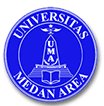 UNIVERSITAS MEDAN AREAFAKULTAS             : PASCASARJANAPROGRAM STUDI: MAGISTER ILMU ADMINISTRASI PUBLIKRENCANA PELAKSANAAN PERKULIAHAN (RPP)RENCANA PELAKSANAAN PERKULIAHAN (RPP)PERTEMUAN IPERTEMUAN IPERTEMUAN IProgram Studi:Magister Ilmu Administrasi PublikMata Kuliah:Manajemen Strategi Sektor PublikKode Mata Kuliah :MAP 115SKS:2Semester:1Waktu:3 x 50 MenitDosen:Prof. Dr. Ritha F. Dalimunthe, M.SiDr. Elisabet Siahaan, M.EcDr. Abdul Kadir, M.Si*CPMK:1. Menjadikan mahasiswa lebih mengerti tentang materi yang diampu pada setiap sesi pertemuan 2. Mahasiswa diarahkan kepada metode pembelajaran yang konfrehensif dan terbuka dengan mengarahkan mahasiswa lebih banyak diharapkan memberi keterangan pada setiap hasil bacaan yang telah disampaikan setiap dua kali pertemuan.Sub-CPMK :Diharapkan mashasiswa mampu menjalankan ikatan kontrak yang telajh disepakati untuk selama satu semesterMateri Ajar:Penjelasan RPS dan Kontrak Kuliah Kegiatan PerkulihananKegiatan PerkulihananKegiatan PerkulihananKegiatan PerkulihananTahap KegiatanUraian KegiatanMetodeEstimasi WaktuPendahuluan1. 	Mengucapkan salam dan membuka kelas dengan doa2.	Menjelaskan kontrak kuliah dan silabus3.	Membagi mahasiswa  dalam kelompok kelompok diskusi dalam satu semesterCeramah dan diskusi30 menitKegiatan inti1. 	Diharapkan mahasiswa mampu memahami Penjelasan RPS dan Kontrak KuliahCeramah dan diskusi100 menitPenutup1. 	Menginformasikan tugas untuk pertemuan berikutnya2.	Memberikan  test tertulis3.	Menutup kelas dengan doa Quis 20 menitUNIVERSITAS MEDAN AREAFAKULTAS             : PASCASARJANAPROGRAM STUDI: MAGISTER ILMU ADMINISTRASI PUBLIKRENCANA PELAKSANAAN PERKULIAHAN (RPP)RENCANA PELAKSANAAN PERKULIAHAN (RPP)PERTEMUAN IIPERTEMUAN IIPERTEMUAN IIProgram Studi:Magister Ilmu Administrasi PublikMata Kuliah:Manajemen Strategi Sektor PublikKode Mata Kuliah :MAP 115SKS:2Semester:1Waktu:3 x 50 MenitDosen:Prof. Dr. Ritha F. Dalimunthe, M.SiDr. Elisabet Siahaan, M.EcDr. Abdul Kadir, M.Si*CPMK:1. Menjadikan mahasiswa lebih mengerti tentang materi yang diampu pada setiap sesi pertemuan 2. Mahasiswa diarahkan kepada metode pembelajaran yang konfrehensif dan terbuka dengan mengarahkan mahasiswa lebih banyak diharapkan memberi keterangan pada setiap hasil bacaan yang telah disampaikan setiap dua kali pertemuan.Sub-CPMK :Mahasiswa mampu memahami konsep dasar manajemen strategiMateri Ajar:Konsep-Konsep Dasar Manajemen StrategiKegiatan PerkulihananKegiatan PerkulihananKegiatan PerkulihananKegiatan PerkulihananTahap KegiatanUraian KegiatanMetodeEstimasi WaktuPendahuluan1. 	Mengucapkan salam dan membuka kelas dengan doa2.	Menjelaskan kontrak kuliah dan silabus3.	Membagi mahasiswa  dalam kelompok kelompok diskusi dalam satu semesterCeramah dan diskusi30 menitKegiatan inti1. 	Diharapkan mahasiswa mampu memahami Konsep-konsep Dasar Manajemen StrategiCeramah dan diskusi100 menitPenutup1. 	Menginformasikan tugas untuk pertemuan berikutnya2.	Memberikan  test tertulis3.	Menutup kelas dengan doa Quis 20 menitUNIVERSITAS MEDAN AREAFAKULTAS             : PASCASARJANAPROGRAM STUDI: MAGISTER ILMU ADMINISTRASI PUBLIKRENCANA PELAKSANAAN PERKULIAHAN (RPP)RENCANA PELAKSANAAN PERKULIAHAN (RPP)PERTEMUAN IIIPERTEMUAN IIIPERTEMUAN IIIProgram Studi:Magister Ilmu Administrasi PublikMata Kuliah:Manajemen Strategi Sektor PublikKode Mata Kuliah :MAP 115SKS:2Semester:1Waktu:3 x 50 MenitDosen:Prof. Dr. Ritha F. Dalimunthe, M.SiDr. Elisabet Siahaan, M.EcDr. Abdul Kadir, M.Si*CPMK:1. Menjadikan mahasiswa lebih mengerti tentang materi yang diampu pada setiap sesi pertemuan 2. Mahasiswa diarahkan kepada metode pembelajaran yang konfrehensif dan terbuka dengan mengarahkan mahasiswa lebih banyak diharapkan memberi keterangan pada setiap hasil bacaan yang telah disampaikan setiap dua kali pertemuan.Sub-CPMK :mahasiswa diajak untuk membuka ruang diskusi dan saling tanya jawab terhadap evolusi manajemen strategiMateri Ajar:Evolusi Manajemen StrategiKegiatan PerkulihananKegiatan PerkulihananKegiatan PerkulihananKegiatan PerkulihananTahap KegiatanUraian KegiatanMetodeEstimasi WaktuPendahuluan1. 	Mengucapkan salam dan membuka kelas dengan doa2.	Menjelaskan kontrak kuliah dan silabus3.	Membagi mahasiswa  dalam kelompok kelompok diskusi dalam satu semesterCeramah dan diskusi30 menitKegiatan inti1. 	Diharapkan mahasiswa mampu memahami Evolusi Manajemen StrategiCeramah dan diskusi100 menitPenutup1. 	Menginformasikan tugas untuk pertemuan berikutnya2.	Memberikan  test tertulis3.	Menutup kelas dengan doa Quis 20 menitUNIVERSITAS MEDAN AREAFAKULTAS             : PASCASARJANAPROGRAM STUDI: MAGISTER ILMU ADMINISTRASI PUBLIKRENCANA PELAKSANAAN PERKULIAHAN (RPP)RENCANA PELAKSANAAN PERKULIAHAN (RPP)PERTEMUAN IVPERTEMUAN IVPERTEMUAN IVProgram Studi:Magister Ilmu Administrasi PublikMata Kuliah:Manajemen Strategi Sektor PublikKode Mata Kuliah :MAP 115SKS:2Semester:1Waktu:3 x 50 MenitDosen:Prof. Dr. Ritha F. Dalimunthe, M.SiDr. Elisabet Siahaan, M.EcDr. Abdul Kadir, M.Si*CPMK:1. Menjadikan mahasiswa lebih mengerti tentang materi yang diampu pada setiap sesi pertemuan 2. Mahasiswa diarahkan kepada metode pembelajaran yang konfrehensif dan terbuka dengan mengarahkan mahasiswa lebih banyak diharapkan memberi keterangan pada setiap hasil bacaan yang telah disampaikan setiap dua kali pertemuan.Sub-CPMK :Memberikan penjelasan terhadapa NPM Materi Ajar:New Publik ManajemenKegiatan PerkulihananKegiatan PerkulihananKegiatan PerkulihananKegiatan PerkulihananTahap KegiatanUraian KegiatanMetodeEstimasi WaktuPendahuluan1. 	Mengucapkan salam dan membuka kelas dengan doa2.	Menjelaskan kontrak kuliah dan silabus3.	Membagi mahasiswa  dalam kelompok kelompok diskusi dalam satu semesterCeramah dan diskusi30 menitKegiatan inti1. 	Diharapkan mahasiswa mampu memahami New Publik ManajemenCeramah dan diskusi100 menitPenutup1. 	Menginformasikan tugas untuk pertemuan berikutnya2.	Memberikan  test tertulis3.	Menutup kelas dengan doa Quis 20 menitUNIVERSITAS MEDAN AREAFAKULTAS             : PASCASARJANAPROGRAM STUDI: MAGISTER ILMU ADMINISTRASI PUBLIKRENCANA PELAKSANAAN PERKULIAHAN (RPP)RENCANA PELAKSANAAN PERKULIAHAN (RPP)PERTEMUAN VPERTEMUAN VPERTEMUAN VProgram Studi:Magister Ilmu Administrasi PublikMata Kuliah:Manajemen Strategi Sektor PublikKode Mata Kuliah :MAP 115SKS:2Semester:1Waktu:3 x 50 MenitDosen:Prof. Dr. Ritha F. Dalimunthe, M.SiDr. Elisabet Siahaan, M.EcDr. Abdul Kadir, M.Si*CPMK:1. Menjadikan mahasiswa lebih mengerti tentang materi yang diampu pada setiap sesi pertemuan 2. Mahasiswa diarahkan kepada metode pembelajaran yang konfrehensif dan terbuka dengan mengarahkan mahasiswa lebih banyak diharapkan memberi keterangan pada setiap hasil bacaan yang telah disampaikan setiap dua kali pertemuan.Sub-CPMK :Mahasiswa faham terhadap pengembangan model manajemen strategiMateri Ajar:Model Manajemen StrategiKegiatan PerkulihananKegiatan PerkulihananKegiatan PerkulihananKegiatan PerkulihananTahap KegiatanUraian KegiatanMetodeEstimasi WaktuPendahuluan1. 	Mengucapkan salam dan membuka kelas dengan doa2.	Menjelaskan kontrak kuliah dan silabus3.	Membagi mahasiswa  dalam kelompok kelompok diskusi dalam satu semesterCeramah dan diskusi30 menitKegiatan inti1. 	Diharapkan mahasiswa mampu memahami Model Manajemen StrategiCeramah dan diskusi100 menitPenutup1. 	Menginformasikan tugas untuk pertemuan berikutnya2.	Memberikan  test tertulis3.	Menutup kelas dengan doa Quis 20 menitUNIVERSITAS MEDAN AREAFAKULTAS             : PASCASARJANAPROGRAM STUDI: MAGISTER ILMU ADMINISTRASI PUBLIKRENCANA PELAKSANAAN PERKULIAHAN (RPP)RENCANA PELAKSANAAN PERKULIAHAN (RPP)PERTEMUAN VIPERTEMUAN VIPERTEMUAN VIProgram Studi:Magister Ilmu Administrasi PublikMata Kuliah:Manajemen Strategi Sektor PublikKode Mata Kuliah :MAP 115SKS:2Semester:1Waktu:3 x 50 MenitDosen:Prof. Dr. Ritha F. Dalimunthe, M.SiDr. Elisabet Siahaan, M.EcDr. Abdul Kadir, M.Si*CPMK:1. Menjadikan mahasiswa lebih mengerti tentang materi yang diampu pada setiap sesi pertemuan 2. Mahasiswa diarahkan kepada metode pembelajaran yang konfrehensif dan terbuka dengan mengarahkan mahasiswa lebih banyak diharapkan memberi keterangan pada setiap hasil bacaan yang telah disampaikan setiap dua kali pertemuan.Sub-CPMK :Penjelasan tentang klasifikasi manajemen berbasis kinerja Materi Ajar:Manajemen Berbasis Kinerja Kegiatan PerkulihananKegiatan PerkulihananKegiatan PerkulihananKegiatan PerkulihananTahap KegiatanUraian KegiatanMetodeEstimasi WaktuPendahuluan1. 	Mengucapkan salam dan membuka kelas dengan doa2.	Menjelaskan kontrak kuliah dan silabus3.	Membagi mahasiswa  dalam kelompok kelompok diskusi dalam satu semesterCeramah dan diskusi30 menitKegiatan inti1. 	Diharapkan mahasiswa mampu memahami Manajemen Berbasis KinerjaCeramah dan diskusi100 menitPenutup1. 	Menginformasikan tugas untuk pertemuan berikutnya2.	Memberikan  test tertulis3.	Menutup kelas dengan doa Quis 20 menitUNIVERSITAS MEDAN AREAFAKULTAS             : PASCASARJANAPROGRAM STUDI: MAGISTER ILMU ADMINISTRASI PUBLIKRENCANA PELAKSANAAN PERKULIAHAN (RPP)RENCANA PELAKSANAAN PERKULIAHAN (RPP)PERTEMUAN VIIPERTEMUAN VIIPERTEMUAN VIIProgram Studi:Magister Ilmu Administrasi PublikMata Kuliah:Manajemen Strategi Sektor PublikKode Mata Kuliah :MAP 115SKS:2Semester:1Waktu:3 x 50 MenitDosen:Prof. Dr. Ritha F. Dalimunthe, M.SiDr. Elisabet Siahaan, M.EcDr. Abdul Kadir, M.Si*CPMK:1. Menjadikan mahasiswa lebih mengerti tentang materi yang diampu pada setiap sesi pertemuan 2. Mahasiswa diarahkan kepada metode pembelajaran yang konfrehensif dan terbuka dengan mengarahkan mahasiswa lebih banyak diharapkan memberi keterangan pada setiap hasil bacaan yang telah disampaikan setiap dua kali pertemuan.Sub-CPMK :Pertemuan ini mahasiswa diberikan kesempatan untuk berbicara dalam kapsitas seputar pengukuran kinerja sector publikMateri Ajar:Pengukuran Kinerja dan Desain Sistem Pengendalin Manajemen Sektor Publik, Kegiatan PerkulihananKegiatan PerkulihananKegiatan PerkulihananKegiatan PerkulihananTahap KegiatanUraian KegiatanMetodeEstimasi WaktuPendahuluan1. 	Mengucapkan salam dan membuka kelas dengan doa2.	Menjelaskan kontrak kuliah dan silabus3.	Membagi mahasiswa  dalam kelompok kelompok diskusi dalam satu semesterCeramah dan diskusi30 menitKegiatan inti1. 	Diharapkan mahasiswa mampu memahami Pengukuran Kinerja dan Desain Sistem Pengendalin Manajemen Sektor PublikCeramah dan diskusi100 menitPenutup1. 	Menginformasikan tugas untuk pertemuan berikutnya2.	Memberikan  test tertulis3.	Menutup kelas dengan doa Quis 20 menitUNIVERSITAS MEDAN AREAFAKULTAS             : PASCASARJANAPROGRAM STUDI: MAGISTER ILMU ADMINISTRASI PUBLIKRENCANA PELAKSANAAN PERKULIAHAN (RPP)RENCANA PELAKSANAAN PERKULIAHAN (RPP)PERTEMUAN IXPERTEMUAN IXPERTEMUAN IXProgram Studi:Magister Ilmu Administrasi PublikMata Kuliah:Manajemen Strategi Sektor PublikKode Mata Kuliah :MAP 115SKS:2Semester:1Waktu:3 x 50 MenitDosen:Prof. Dr. Ritha F. Dalimunthe, M.SiDr. Elisabet Siahaan, M.EcDr. Abdul Kadir, M.Si*CPMK:1. Menjadikan mahasiswa lebih mengerti tentang materi yang diampu pada setiap sesi pertemuan 2. Mahasiswa diarahkan kepada metode pembelajaran yang konfrehensif dan terbuka dengan mengarahkan mahasiswa lebih banyak diharapkan memberi keterangan pada setiap hasil bacaan yang telah disampaikan setiap dua kali pertemuan.Sub-CPMK :Memberikan penjelasan kepada mahasiswa terhadap bagaimana perjalanan praktik Pengukuran outcom, Benefit, Dan Impact dengan tujuan mahasiswa fahamMateri Ajar:Pengukuran outcom, Benefit, Dan Impact Kegiatan PerkulihananKegiatan PerkulihananKegiatan PerkulihananKegiatan PerkulihananTahap KegiatanUraian KegiatanMetodeEstimasi WaktuPendahuluan1. 	Mengucapkan salam dan membuka kelas dengan doa2.	Menjelaskan kontrak kuliah dan silabus3.	Membagi mahasiswa  dalam kelompok kelompok diskusi dalam satu semesterCeramah dan diskusi30 menitKegiatan inti1. 	Diharapkan mahasiswa mampu memahami Pengukuran outcom, Benefit, Dan ImpactCeramah dan diskusi100 menitPenutup1. 	Menginformasikan tugas untuk pertemuan berikutnya2.	Memberikan  test tertulis3.	Menutup kelas dengan doa Quis 20 menitUNIVERSITAS MEDAN AREAFAKULTAS             : PASCASARJANAPROGRAM STUDI: MAGISTER ILMU ADMINISTRASI PUBLIKRENCANA PELAKSANAAN PERKULIAHAN (RPP)RENCANA PELAKSANAAN PERKULIAHAN (RPP)PERTEMUAN XPERTEMUAN XPERTEMUAN XProgram Studi:Magister Ilmu Administrasi PublikMata Kuliah:Manajemen Strategi Sektor PublikKode Mata Kuliah :MAP 115SKS:2Semester:1Waktu:3 x 50 MenitDosen:Prof. Dr. Ritha F. Dalimunthe, M.SiDr. Elisabet Siahaan, M.EcDr. Abdul Kadir, M.Si*CPMK:1. Menjadikan mahasiswa lebih mengerti tentang materi yang diampu pada setiap sesi pertemuan 2. Mahasiswa diarahkan kepada metode pembelajaran yang konfrehensif dan terbuka dengan mengarahkan mahasiswa lebih banyak diharapkan memberi keterangan pada setiap hasil bacaan yang telah disampaikan setiap dua kali pertemuan.Sub-CPMK :Mahasiswa diharapakan dapat faham tentang perkembangan manajemen kompensasi sector publicMateri Ajar:Manajemen Kompensasi Sektor PublikKegiatan PerkulihananKegiatan PerkulihananKegiatan PerkulihananKegiatan PerkulihananTahap KegiatanUraian KegiatanMetodeEstimasi WaktuPendahuluan1. 	Mengucapkan salam dan membuka kelas dengan doa2.	Menjelaskan kontrak kuliah dan silabus3.	Membagi mahasiswa  dalam kelompok kelompok diskusi dalam satu semesterCeramah dan diskusi30 menitKegiatan inti1. 	Diharapkan mahasiswa mampu memahami Manajemen Kompensasi Sektor PublikCeramah dan diskusi100 menitPenutup1. 	Menginformasikan tugas untuk pertemuan berikutnya2.	Memberikan  test tertulis3.	Menutup kelas dengan doa Quis 20 menitUNIVERSITAS MEDAN AREAFAKULTAS             : PASCASARJANAPROGRAM STUDI: MAGISTER ILMU ADMINISTRASI PUBLIKRENCANA PELAKSANAAN PERKULIAHAN (RPP)RENCANA PELAKSANAAN PERKULIAHAN (RPP)PERTEMUAN XIPERTEMUAN XIPERTEMUAN XIProgram Studi:Magister Ilmu Administrasi PublikMata Kuliah:Manajemen Strategi Sektor PublikKode Mata Kuliah :MAP 115SKS:2Semester:1Waktu:3 x 50 MenitDosen:Prof. Dr. Ritha F. Dalimunthe, M.SiDr. Elisabet Siahaan, M.EcDr. Abdul Kadir, M.Si*CPMK:1. Menjadikan mahasiswa lebih mengerti tentang materi yang diampu pada setiap sesi pertemuan 2. Mahasiswa diarahkan kepada metode pembelajaran yang konfrehensif dan terbuka dengan mengarahkan mahasiswa lebih banyak diharapkan memberi keterangan pada setiap hasil bacaan yang telah disampaikan setiap dua kali pertemuan.Sub-CPMK :Mahasiswa diberikan tugas ringkasan singkat audit kinerjaMateri Ajar:Audit kinerja(performance audit)Kegiatan PerkulihananKegiatan PerkulihananKegiatan PerkulihananKegiatan PerkulihananTahap KegiatanUraian KegiatanMetodeEstimasi WaktuPendahuluan1. 	Mengucapkan salam dan membuka kelas dengan doa2.	Menjelaskan kontrak kuliah dan silabus3.	Membagi mahasiswa  dalam kelompok kelompok diskusi dalam satu semesterCeramah dan diskusi30 menitKegiatan inti1. 	Diharapkan mahasiswa mampu                       memahami Audit kinerja(performance audit)Ceramah dan diskusi100 menitPenutup1. 	Menginformasikan tugas untuk pertemuan berikutnya2.	Memberikan  test tertulis3.	Menutup kelas dengan doa Quis 20 menitUNIVERSITAS MEDAN AREAFAKULTAS             : PASCASARJANAPROGRAM STUDI: MAGISTER ILMU ADMINISTRASI PUBLIKRENCANA PELAKSANAAN PERKULIAHAN (RPP)RENCANA PELAKSANAAN PERKULIAHAN (RPP)PERTEMUAN XIIPERTEMUAN XIIPERTEMUAN XIIProgram Studi:Magister Ilmu Administrasi PublikMata Kuliah:Manajemen Strategi Sektor PublikKode Mata Kuliah :MAP 115SKS:2Semester:1Waktu:3 x 50 MenitDosen:Prof. Dr. Ritha F. Dalimunthe, M.SiDr. Elisabet Siahaan, M.EcDr. Abdul Kadir, M.Si*CPMK:1. Menjadikan mahasiswa lebih mengerti tentang materi yang diampu pada setiap sesi pertemuan 2. Mahasiswa diarahkan kepada metode pembelajaran yang konfrehensif dan terbuka dengan mengarahkan mahasiswa lebih banyak diharapkan memberi keterangan pada setiap hasil bacaan yang telah disampaikan setiap dua kali pertemuan.Sub-CPMK :Mahasiswa memahami secara tertruktur  standart pelayanan publik Materi Ajar:  Standart pelayanan publikKegiatan PerkulihananKegiatan PerkulihananKegiatan PerkulihananKegiatan PerkulihananTahap KegiatanUraian KegiatanMetodeEstimasi WaktuPendahuluan1. 	Mengucapkan salam dan membuka kelas dengan doa2.	Menjelaskan kontrak kuliah dan silabus3.	Membagi mahasiswa  dalam kelompok kelompok diskusi dalam satu semesterCeramah dan diskusi30 menitKegiatan inti1. 	Diharapkan mahasiswa mampu                       memahami Standart pelayanan publik Ceramah dan diskusi100 menitPenutup1. 	Menginformasikan tugas untuk pertemuan berikutnya2.	Memberikan  test tertulis3.	Menutup kelas dengan doa Quis 20 menitUNIVERSITAS MEDAN AREAFAKULTAS             : PASCASARJANAPROGRAM STUDI: MAGISTER ILMU ADMINISTRASI PUBLIKRENCANA PELAKSANAAN PERKULIAHAN (RPP)RENCANA PELAKSANAAN PERKULIAHAN (RPP)PERTEMUAN XIIIPERTEMUAN XIIIPERTEMUAN XIIIProgram Studi:Magister Ilmu Administrasi PublikMata Kuliah:Manajemen Strategi Sektor PublikKode Mata Kuliah :MAP 115SKS:2Semester:1Waktu:3 x 50 MenitDosen:Prof. Dr. Ritha F. Dalimunthe, M.SiDr. Elisabet Siahaan, M.EcDr. Abdul Kadir, M.Si*CPMK:1. Menjadikan mahasiswa lebih mengerti tentang materi yang diampu pada setiap sesi pertemuan 2. Mahasiswa diarahkan kepada metode pembelajaran yang konfrehensif dan terbuka dengan mengarahkan mahasiswa lebih banyak diharapkan memberi keterangan pada setiap hasil bacaan yang telah disampaikan setiap dua kali pertemuan.Sub-CPMK :Mahasiswa diharapakan mengerti bagaimana SDM dan Pembangunan dubungkan dalam beberapa perspektifMateri Ajar:  SDM dan pembangunanKegiatan PerkulihananKegiatan PerkulihananKegiatan PerkulihananKegiatan PerkulihananTahap KegiatanUraian KegiatanMetodeEstimasi WaktuPendahuluan1. 	Mengucapkan salam dan membuka kelas dengan doa2.	Menjelaskan kontrak kuliah dan silabus3.	Membagi mahasiswa  dalam kelompok kelompok diskusi dalam satu semesterCeramah dan diskusi30 menitKegiatan inti1. 	Diharapkan mahasiswa mampu                       memahami SDM dan pembangunanCeramah dan diskusi100 menitPenutup1. 	Menginformasikan tugas untuk pertemuan berikutnya2.	Memberikan  test tertulis3.	Menutup kelas dengan doa Quis 20 menitUNIVERSITAS MEDAN AREAFAKULTAS             : PASCASARJANAPROGRAM STUDI: MAGISTER ILMU ADMINISTRASI PUBLIKRENCANA PELAKSANAAN PERKULIAHAN (RPP)RENCANA PELAKSANAAN PERKULIAHAN (RPP)PERTEMUAN XIVPERTEMUAN XIVPERTEMUAN XIVProgram Studi:Magister Ilmu Administrasi PublikMata Kuliah:Manajemen Strategi Sektor PublikKode Mata Kuliah :MAP 115SKS:2Semester:1Waktu:3 x 50 MenitDosen:Prof. Dr. Ritha F. Dalimunthe, M.SiDr. Elisabet Siahaan, M.EcDr. Abdul Kadir, M.Si*CPMK:1. Menjadikan mahasiswa lebih mengerti tentang materi yang diampu pada setiap sesi pertemuan 2. Mahasiswa diarahkan kepada metode pembelajaran yang konfrehensif dan terbuka dengan mengarahkan mahasiswa lebih banyak diharapkan memberi keterangan pada setiap hasil bacaan yang telah disampaikan setiap dua kali pertemuan.Sub-CPMK :Mahasiswa diberikan kesempatan melakukan riset miniMateri Ajar:  Tugas mini riset  Kegiatan PerkulihananKegiatan PerkulihananKegiatan PerkulihananKegiatan PerkulihananTahap KegiatanUraian KegiatanMetodeEstimasi WaktuPendahuluan1. 	Mengucapkan salam dan membuka kelas dengan doa2.	Menjelaskan kontrak kuliah dan silabus3.	Membagi mahasiswa  dalam kelompok kelompok diskusi dalam satu semesterCeramah dan diskusi30 menitKegiatan inti1. 	Diharapkan mahasiswa mampu                       memahami Tugas mini riset  Ceramah dan diskusi100 menitPenutup1. 	Menginformasikan tugas untuk pertemuan berikutnya2.	Memberikan  test tertulis3.	Menutup kelas dengan doa Quis 20 menitUNIVERSITAS MEDAN AREAFAKULTAS             : PASCASARJANAPROGRAM STUDI: MAGISTER ILMU ADMINISTRASI PUBLIKRENCANA PELAKSANAAN PERKULIAHAN (RPP)RENCANA PELAKSANAAN PERKULIAHAN (RPP)PERTEMUAN XVPERTEMUAN XVPERTEMUAN XVProgram Studi:Magister Ilmu Administrasi PublikMata Kuliah:Manajemen Strategi Sektor PublikKode Mata Kuliah :MAP 115SKS:2Semester:1Waktu:3 x 50 MenitDosen:Prof. Dr. Ritha F. Dalimunthe, M.SiDr. Elisabet Siahaan, M.EcDr. Abdul Kadir, M.Si*CPMK:1. Menjadikan mahasiswa lebih mengerti tentang materi yang diampu pada setiap sesi pertemuan 2. Mahasiswa diarahkan kepada metode pembelajaran yang konfrehensif dan terbuka dengan mengarahkan mahasiswa lebih banyak diharapkan memberi keterangan pada setiap hasil bacaan yang telah disampaikan setiap dua kali pertemuan.Sub-CPMK :Mahasiswa melakukan presentasi dari hasil riset lapnganMateri Ajar:Presentase Hasil Mini Reset tentang standart pelayan sektor publikKegiatan PerkulihananKegiatan PerkulihananKegiatan PerkulihananKegiatan PerkulihananTahap KegiatanUraian KegiatanMetodeEstimasi WaktuPendahuluan1. 	Mengucapkan salam dan membuka kelas dengan doa2.	Menjelaskan kontrak kuliah dan silabus3.	Membagi mahasiswa  dalam kelompok kelompok diskusi dalam satu semesterCeramah dan diskusi30 menitKegiatan inti1. 	Diharapkan mahasiswa mampu                        memahami Presentase Hasil Mini Reset tentang standart pelayan sektor publikCeramah dan diskusi100 menitPenutup1. 	Menginformasikan tugas untuk pertemuan berikutnya2.	Memberikan  test tertulis3.	Menutup kelas dengan doa Quis 20 menit